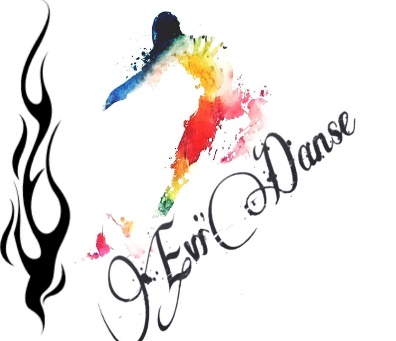 L’association Evi Danse est à la recherche D’un(e) professeur(e) de yoga pour 1 heure de cours par semaine etd’un(e) professeur(e) de country pour 1 heure de cours par semaine Les cours se dérouleront à la salle communale de  PierrevilleContacts :Le Président : Ph. ClermontMail : philippeclermont@orange.frTel : 06-24-50-69-86ouLa secrétaire : V. ClermontMême mailTel : 06-42-46-92-82